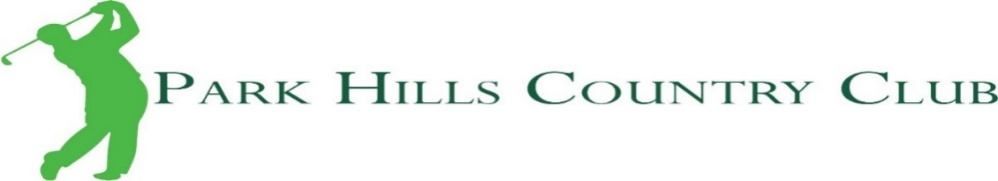 We are very excited to offer added value and benefits to your membership!  We offer three types of memberships for your convenience- golf, social and swim social.All golf memberships include unlimited golf, unlimited range balls, club access to all social events, pool access, free booking of Membership Bar and discounts on room rental. Social memberships include club access to all social events; free booking of Membership Bar and discounts on room rental. Social memberships do not include golf benefits or pool usage. Swim Social memberships are for the months of May-September. As of March 1, 2018 swim memberships will be charged only during the months of May- September. All memberships subject to $20 dining minimum charge per month.Full/Family Membership, $130 per month includes the entire family (children under 21)Young Professional Membership, $105 per month for young professionals (28 thru 35 years) includes the entire family (children under 21)Jr. Membership, $80 per month for young adults (21 thru 27 years) includes the entire family (children under 21)Social Membership, $30 per month includes Club access to all social events and discounts on room rental and includes the entire family (children under 21)  Corporate Membership, 3 to 5 memberships at 5% discount and 6 or more memberships at 10% discount. This must be a fulltime employee. Your guest clients are welcome with 15% discount off green fees and cart rental if playing with member. Swim Social Membership, $525 Seasonal membership for the months May – September only ($105/month if paid over 5 months).  Shed: Gas Cart, $30 and Electric Cart, $40 per month            Guest Swimmers- Accompanied by a member. $5 per person per visit. Pratt County residents limited to 3 times per year.Guest Golfers- Accompanied by a member. Reduced green fee rate applies. Pratt County residents limited to 3 rounds per year.Trail Fee: $5 (Private Carts trailered to course) Course Resident, 1st Cart $150 – 2nd Cart $75 per yearRoom Rental RatesLarge Event Room with Dance Floor, $350 – Member, $250Membership Bar, $200 – Member, Free Access and Booking of BarRestaurant Bar plus Patio (after hours), $250 – Member, $200Pool Rental RatesPool rental for members - $100Private pool rental for members - $250Guest Private pool rental - $500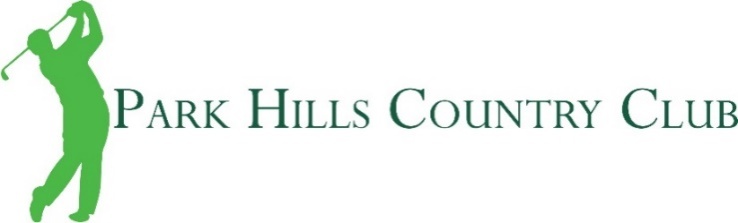 MEMBERSHIP APPLICATION NAME:  ________________________________________________________ Date of Birth:________________________ADDRESS: ______________________________________________________________________________________CITY, STATE, ZIP: _________________________________________________________________________________HOME PHONE: __________________________________ CELL PHONE: ____________________________________EMAIL ADDRESS: ________________________________________________________________________________REFERRED BY: ___________________________________________________________________________________TYPE OF MEMBERSHIP (CIRCLE)FULL: $130Full access to clubhouse, golf & poolJUNIOR $8021-27 yr. old, full access to clubhouse, golf & poolSOCIAL $30Clubhouse use onlySWIM SOCIAL $525 (Seasonal)May 1-Sept 30 ONLY, clubhouse & pool access       (Can be made in monthly payments. $105/month if made in 5 monthly payments)*All memberships include spouse and children under 21. **All memberships include free booking of membership bar and discount on room rentalsYOUNG PROFESSIONAL $10528-35 yr. old, full access to clubhouse, golf & poolCORPORATE (5% discount)Requires 3-5 membersCORPORATE (10% discount)Requires 6+ membersCORPORATE NAME ________________________*All memberships subject to $20 dining minimum charge. The dining minimum will only be charged if $20 in food purchases are not met by the end of each month.** All rates are per month.CART SHED RENTAL: _____ Electric $40 _____ Gas $30   Course Resident _____LIST SPOUSE & CHILDREN INCLUDED IN MEMBERSHIP: _______________________________________I agree to pay my membership fee monthly and I would like to be billed via: _____ Mail _____ EmailMember Signature ______________________________________________________ Date __________